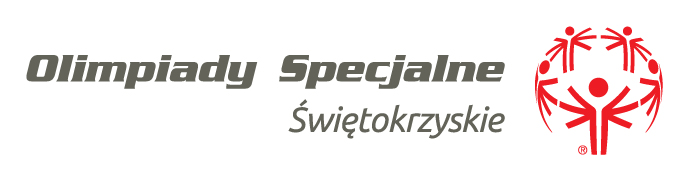 W dniu 5.10.2012 w Skarżysku odbyły się zawody Olimpiad Specjalnych aż w dwóch dyscyplinach: Turniej Badmintona Olimpiad Specjalnych i Mityng w Jeździe na Rolkach Olimpiad Specjalnych. Zawodnicy sekcji O.S. TRAMP Niemienice bardzo długo i rzetelnie przygotowywali się do tych zawodów. Szkolne eliminacje przeszło 6 osób. Na zawody pojechali:Marta Starba ( badminton i rolki)Emil Drozd ( badminton i rolki)Michał Król ( rolki)Mariusz Borowiec ( rolki)Diana Ścibisz ( badminton – pierwszy raz na zawodach Olimpiad Specjalnych)Paweł Stępień ( badminton)Zawody w rolkach rozgrywane były na płycie lodowiska, w doskonałych warunkach do sportowej rywalizacji. Również osiągane wyniki były bardzo dobre. Nasi rolkarze nie chcieli zdejmować rolek – tak fajnie jeździło się na profesjonalnym torze!!! Wszyscy wywalczyli doskonałe miejsca na podium:Marta Starba – 111m – 2 miejsce, 333m – 4 miejsceEmil Drozd  - 500 m – 1 miejsce, 1000 m – 2 miejsce, sztafeta – 1 miejsceMichał Król – 111m – 1 miejsce, 333m – 1 miejsce, sztafeta – 3 miejsceMariusz Borowiec – 111m – 2 miejsce, 333m – 3 miejsce, sztafeta – 3 miejsce.Również zawody w badmintonie rozgrywane były na wysokim poziomie. Profesjonalni sędziowie z klubu sportowego „Orlicz” Suchedniów, specjalizujący się w badmintonie wysoko oceniali poziom umiejętności zawodników. Sportowcy z sekcji TRAMP zajęli w swoich grupach następujące pozycje:Marta Starba – gra pojedyncza – 1 miejsce, gra deblowa – 2 miejsceEmil Drozd – gra pojedyncza – 1 miejsce, gra deblowa - 2 miejsceDiana Ścibisz – gra pojedyncza – 3 miejscePaweł Stępień – gra pojedyncza – 2 miejsce.Był to bardzo miły , sportowy piątek – zawodnicy zostali nagrodzeni medalami oraz upominkami. Już zaczynamy treningi przed następnymi zawodami…Zawodnikami opiekowały się i zagrzewały do walki : Renata Foremniak i Paulina Mierzyńska. 